Bogen, gezogen mit Rollringdichtung 60° B60-125Verpackungseinheit: 1 StückSortiment: K
Artikelnummer: 0055.0319Hersteller: MAICO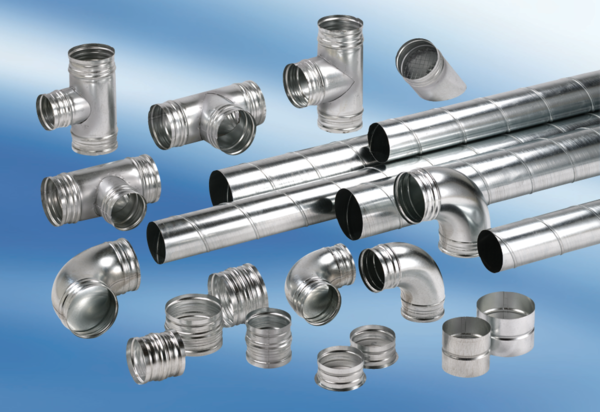 